МИНИСТЕРСТВО НАУКИ И ВЫСШЕГО ОБРАЗОВАНИЯ РОССИЙСКОЙ ФЕДЕРАЦИИ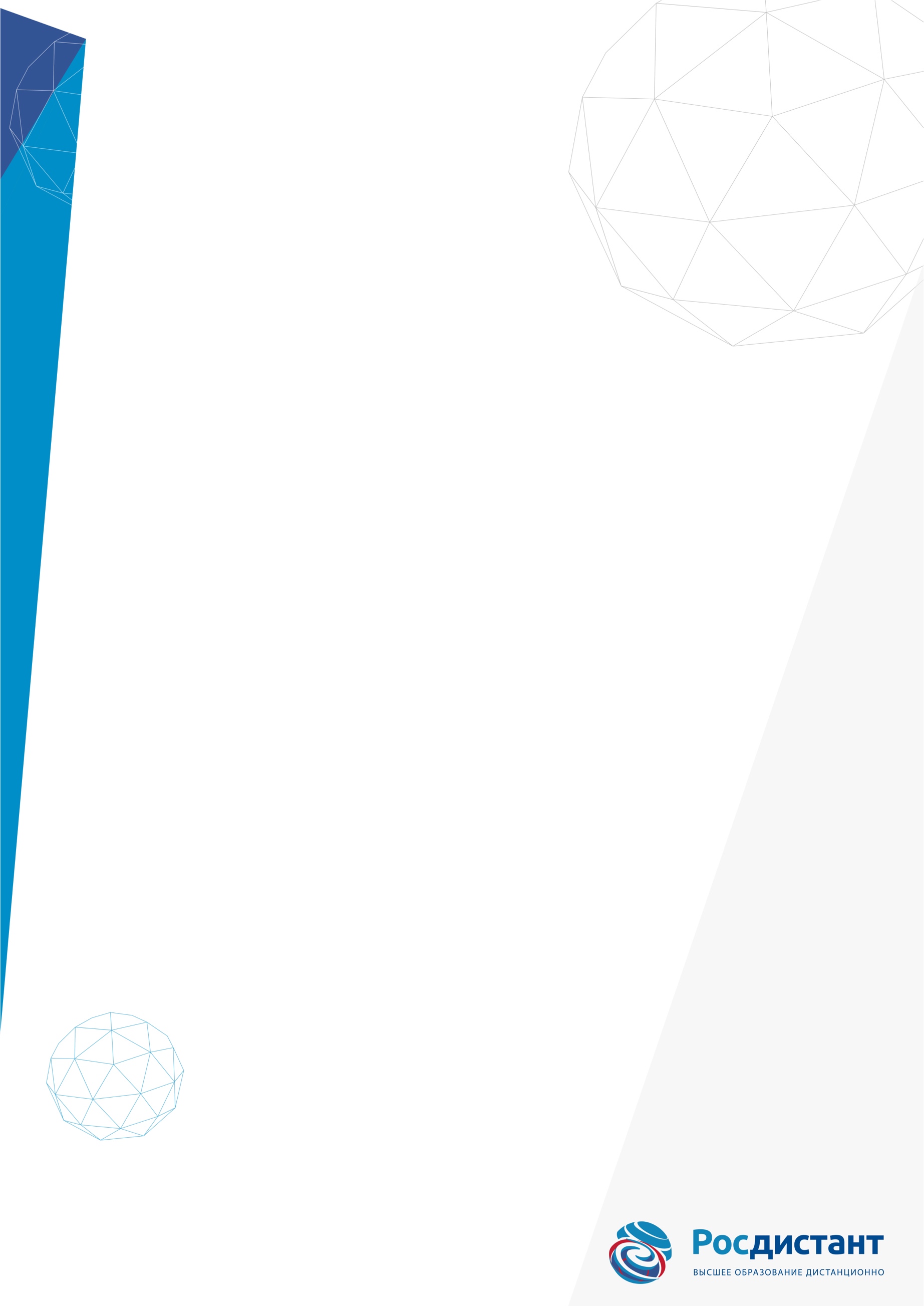 Федеральное государственное бюджетное образовательное учреждение высшего образования «Тольяттинский государственный университет»Институт «Гуманитарно-педагогический»             (Наименование института)Кафедра «Дошкольная педагогика и психология»             (Наименование кафедры)ОТЧЕТ по учебной практике (ознакомительной практике)(Наименование практики)обучающегося  ________________________________________________                                                                            			(И.О. Фамилия)                                                                     НАПРАВЛЕНИЕ ПОДГОТОВКИ Психолого-педагогическое образованиеГРУППА    ___________ РУКОВОДИТЕЛЬ ПРАКТИКИ            ____________________________   __________________                                     		                    (И.О. Фамилия)                                                                 (Подпись)ОЦЕНКА __________________________ДАТА СДАЧИ ОТЧЕТА_____________________Руководитель практики от организации (предприятия, учреждения, сообщества) __________________________________________________________________(фамилия, имя, отчество, должность) _________________                                                                                                                                                                           (подпись)Тольятти 2019г.МИНИСТЕРСТВО НАУКИ И ВЫСШЕГО ОБРАЗОВАНИЯ РОССИЙСКОЙ ФЕДЕРАЦИИфедеральное государственное бюджетное образовательное учреждениевысшего образования «Тольяттинский государственный университет»Институт «Гуманитарно-педагогический»             (Наименование института)Кафедра «Дошкольная педагогика и психология»             (Наименование кафедры)АКТ о прохождении практикиДанным актом подтверждается, что обучающийся________________________________________________                                                                            			                                                 (И.О. Фамилия)                                                                     НАПРАВЛЕНИЕ ПОДГОТОВКИ (СПЕЦИАЛЬНОСТЬ)___________________________________________ГРУППА    ___________ Проходил _________________________________________практику(наименование практики)в ________________________________________________________(наименование организации)в период с_____________________по _______________________ г.Руководитель практики от кафедры: __________________________________________________________________(фамилия, имя, отчество, должность) Руководитель практики от организации (предприятия, учреждения, сообщества):__________________________________________________________________(фамилия, имя, отчество, должность) _________________ М.П.                                                                                                                                                                          (подпись)Тольятти, 2019г.СОДЕРЖАНИЕВведение……………………….………………….……………………………….4Знакомство с дошкольной образовательной организацией……………...5Профессия – воспитатель………………….…………….……………….13Виды деятельности детей дошкольного возраста………………………17Содержание предметно-пространственной среды……………………...19Заключение………………….………………….………………….……………..22Список литературы………………….………………….………………………..23ВведениеУчебная практика является необходимой частью подготовки бакалавров направления «Педагогическое образование».Учебная практика студентов, обучающихся по направлению подготовки «Педагогическое образование», проводится с целью ознакомление с содержанием работы дошкольного образовательного учреждения, обязанностями и содержанием деятельности воспитателя дошкольного образовательного учреждения.В соответствии с поставленной целью, решаются следующие задачи:- выполнение задания, предусмотренные программой практики и индивидуальные задания, выданные преподавателем-руководителем практики, вести Дневник практики, записи в котором отражают проделанную работу за соответствующий период;- изучение нормативно-правового обеспечения и регулирование функционирования учреждения: основные международные, федеральные законодательные акты, регламентирующие деятельность учреждения (организации);- изучение и анализ предметно-пространственной среды ДОО в разных возрастных группах;- наблюдение, анализ режимных процессов в одной возрастной группе. Педагогическое сопровождение детей в режимных процессах;- наблюдение и анализ игровой деятельности детей дошкольного возраста (игры с готовым содержанием и правилами);- наблюдение и анализ деятельности воспитателя, направленной на физическое, речевое, нравственное и познавательное развитие детей дошкольного возраста. Знакомство с дошкольной образовательной организациейНаименование: ОП РучеекКвасюк Ирина МирославнаАдрес: Россия, Москва, Щербинка, улица Местечко Барыши, 37Электронная почта:  2122@edu.mos.ruТелефон: +7(495)240-21-22Детский сад «Ручеек» открыл свои двери для воспитанников 1 сентября 2016 года. Современное здание рассчитано на 6 групп полного дня, группу кратковременного пребывания, имеет музыкальный и физкультурный залы, кабинеты логопеда, педагога- психолога, студию изобразительного искусства.Здание имеет современное оснащение и готово к приему детей с ограниченными возможностями здоровья.Таблица 1 – Группы ГБОУ Школа 2122 ДОУ РучеекУправление школой осуществляется в соответствии с федеральным законом «Об образовании в Российской Федерации» №273-ФЗ, постановлением Правительства Российской Федерации №582, приказом Федеральной службы по надзору в сфере образования и науки №785, законами и иными нормативными правовыми актами города Москвы, и Уставом школы на основе сочетания принципов единоначалия и коллегиальности.Примерная общеобразовательная программа дошкольного образования «От рождения до школы» под редакцией Н. Е. Вераксы, Т. С. Комаровой, М. А. Васильевой.Основная образовательная программа (далее – Программа) ГБОУ Школа 2122 ДОУ Ручеек разработана в соответствии с Федеральным законом от 29 декабря 2012 г. № 273-ФЗ «Об образовании в Российской Федерации», Федеральным государственным образовательным стандартом дошкольного образования, с целью создания оптимальных условий для обеспечения полноценного участия в жизни общества, эффективной самореализации и расширения возможностей развития личностного потенциала и способностей каждого ребёнка дошкольного возраста в адекватных его возрасту детских видах деятельности.Часть Программы, формируемая участниками образовательных отношений ГБОУ Школа 2122 ДОУ Ручеек (педагогами, воспитанниками, родителями) отражает проведение санитарно-гигиенических, профилактических и оздоровительных мероприятий и процедур, формирование навыков и привычек здорового образа жизни. Формирование навыков и привычек здорового образа жизни осуществляется через реализацию содержания парциальной программы Р.Б. Стеркиной, О.Л. Князевой, Н.Н. Авдеевой «Основы безопасности детей дошкольного возраста».Педагоги в своей деятельности используют:- мультимедийное оборудование;- аудио- и видео технику;- интерактивные игры и оборудование.Организационная структура представлена на рисунке 1.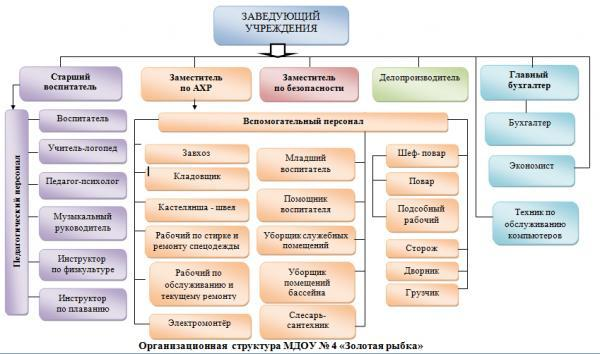 Рисунок 1 - Организационная структура ГБОУ Школа 2122 ДОУ РучеекЕдиноличным исполнительным органом школы является директор, который назначается Учредителем - Департаментом образования города Москвы и осуществляет текущее руководство деятельностью образовательной организации. Для оперативного руководства различными аспектами деятельности школы Директор назначает заместителей и старших методистов, определяет их должностные обязанности:- первый заместитель директора (управление ресурсами);- заместитель директора (контроль качества образования);- заместитель директора (содержание образования);- заместитель директора (воспитание и социализация);Заместитель директора и старшие методисты обеспечивают оперативное управление образовательным процессом и реализуют основные управленческие функции: анализ, планирование, организация контроля, самоконтроля, коррекция и регулирование.Коллегиальными органами управления школы являются: Управляющий Совет школы, Педагогический совет, работающие в тесном контакте с Ученическим советом, Профсоюзным комитетом, Методическими объединениями учителей-предметников, временными рабочими группами, создаваемыми для реализации конкретных проектов.Управляющая система состоит из двух структур:I государственно-общественное;II административное управление.I структура государственно-общественное управлениеКоллегиальные органы управления Учреждения:- Педагогический совет;- Общее собрание работников.К компетенции Педагогического совета относится решение следующих вопросов:- организация и совершенствование методического обеспечения образовательного процесса;- обсуждение и принятие образовательных программ;- рассмотрение вопросов организации и осуществления образовательного процесса соответствии с настоящим Уставом, полученной лицензией на осуществление образовательной деятельности;- рассмотрение вопросов своевременности предоставления отдельным категориям воспитанников дополнительных мер социальной поддержки и видов материального обеспечения, предусмотренных действующим законодательством;- рассмотрение и выработка предложений по улучшению работы по обеспечению питанием и медицинскому обеспечению воспитанников и работников Образовательного учреждения;- рассмотрение и формирование предложений по улучшению деятельности педагогических организаций и методических объединений.В Педагогический совет входят заведующий, его заместители, руководители структурных подразделений и их заместители, а также педагогические работники, состоящие в трудовых отношениях с Образовательным учреждением (в том числе работающие по совместительству и на условиях почасовой оплаты).Педагогический совет принимает решения открытым голосованием и оформляет решения протоколом. Решение Педагогического совета считается принятым, если за него подано большинство голосов присутствующих членов Педагогического совета.К компетенции Общего собрания относится:- рассмотрение ежегодного отчета о поступлении и расходовании финансовых и материальных средств Образовательного учреждения, а также отчета о результатах самообследования;- принятие правил внутреннего распорядка воспитанников, правил внутреннего трудового распорядка, иных локальных нормативных актов Образовательного учреждения;- рассмотрение и принятие проекта новой редакции Устава Образовательного учреждения, проектов изменений и дополнений, вносимых в Устав;- рассмотрение и обсуждение вопросов стратегии развития Образовательного учреждения;- рассмотрение и обсуждение вопросов материально-технического обеспечения и оснащения образовательного процесса;- заслушивание отчетов заведующего Образовательным учреждением и коллегиальных органов управления Образовательным учреждением по вопросам их деятельности;- рассмотрение иных вопросов деятельности Образовательного учреждения, вынесенных на рассмотрение заведующим Образовательным учреждением, коллегиальными органами управления Образовательным учреждением.В заседании Общего собрания могут принимать участие все работники Образовательного учреждения. Общее собрание собирается заведующим Образовательным учреждением не реже одного раза в четыре месяца.II административное управление:Непосредственное управление учреждением осуществляет заведующий, которая действует от имени учреждения, представляя его во всех учреждениях и организациях:- распоряжается средствами и имуществом Образовательного учреждения в порядке, определенном настоящим Уставом, действующим законодательством;- заключает договоры (контракты), выдает доверенности;- в пределах своей компетенции издает приказы и распоряжения;- утверждает штатное расписание и распределяет должностные обязанности работников;- осуществляет подбор, прием на работу и расстановку работников Образовательного учреждения и несет ответственность за уровень их квалификации;- увольняет, поощряет и налагает взыскания на работников Образовательного учреждения, выполняет иные функции работодателя;- организует проведение тарификации работников Образовательного учреждения;- устанавливает ставки и должностные оклады работникам в соответствии с действующим законодательством;- утверждает надбавки и доплаты к должностным окладам работников в соответствии с локальными нормативными актами Образовательного учреждения;- в установленном порядке представляет бухгалтерскую и статистическую отчетность в соответствующие органы, определенные законодательством;- составляет и представляет на рассмотрение Общему собранию работников Образовательного учреждения ежегодный отчет о поступлении и расходовании финансовых и материальных средств Образовательного учреждения, а также отчет о результатах самообследования;- утверждает образовательные программы;- обеспечивает осуществление образовательного процесса в соответствии с настоящим Уставом, лицензией;- обеспечивает создание необходимых условий для охраны и укрепления здоровья, организации питания воспитанников и работников Образовательного учреждения;- обеспечивает организацию и выполнение мероприятий по гражданской оборонев случае чрезвычайных ситуаций, а также обеспечивает выполнение распоряжений начальника штаба гражданской обороны;- несет ответственность за организацию, полноту и качество воинского учета, согласно установленным правилам;- несет персональную ответственность за деятельность Образовательного учреждения, в том числе за выполнение государственного задания, за нецелевое использование бюджетных средств, за невыполнение обязательств Образовательного учреждения как получателя бюджетных средств;- осуществляет в соответствии с действующим законодательством иные функции и полномочия, вытекающие из целей, предмета и содержания уставной деятельности Образовательного учреждения.Социальное партнерство дошкольной образовательной организации на рисунке 2.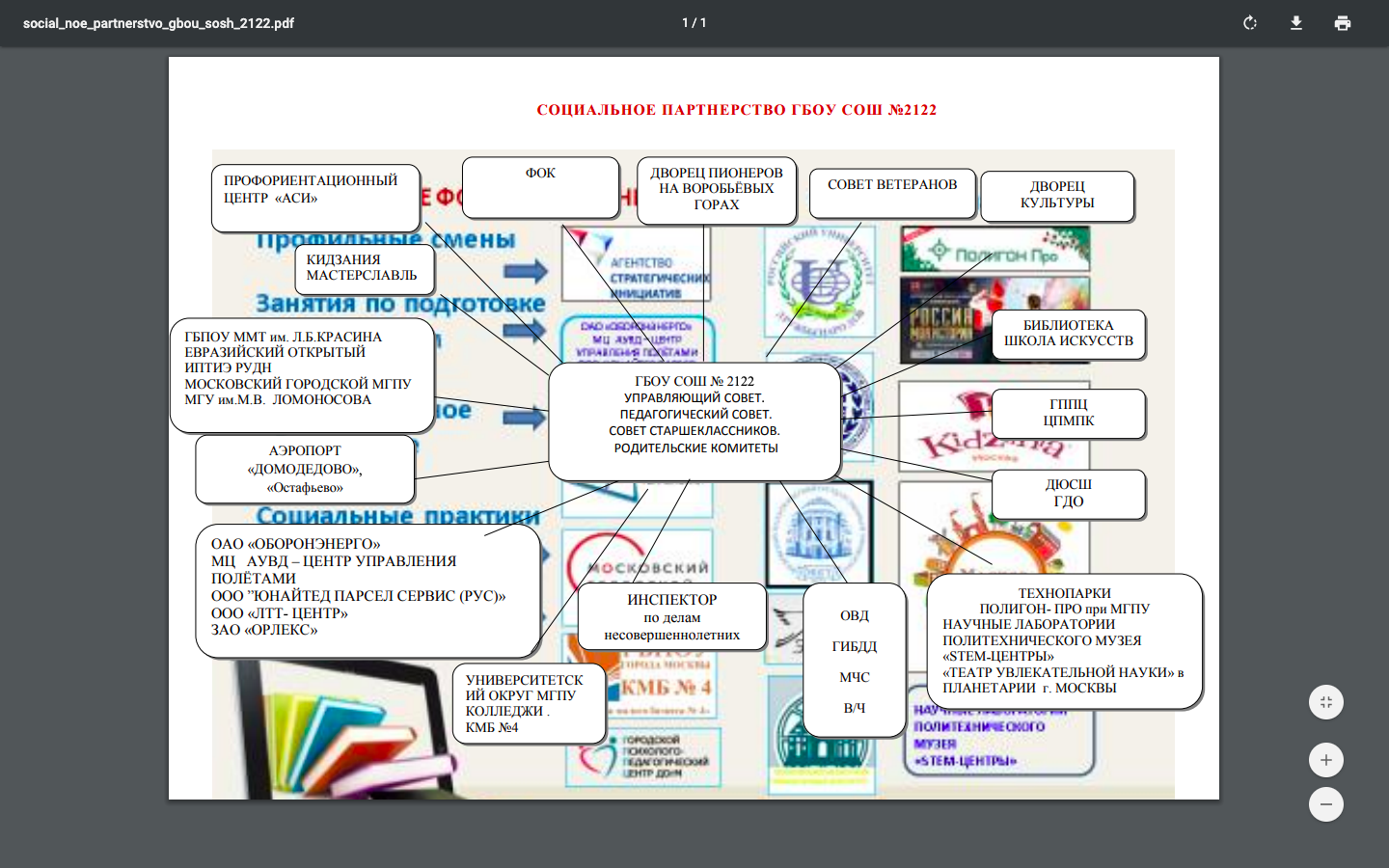 Рисунок 2 - Социальное партнерство дошкольной образовательной организацииПрофессия – воспитательЦель: изучение особенности деятельности воспитателя в зависимости от вида дошкольного образовательного учреждения.Способ выполнения: наблюдение, изучение должностной инструкции воспитателя, квалификационной характеристики воспитателя.Таблица 2  - Функции деятельности воспитателяВоспитатель использует различные методы и приемы организации деятельности дошкольников, при организации гигиенических процедур использует словесные приемы - потешки, поговорки, стихотворения. Перед обедом прочитала стихотворение "Пироги". На занятиях использовала видео метод при просмотре мультфильма "Снеговик-почтовик". Использует словесный прием напоминание, указание при выполнении гигиенических процедур, за столом правила поведения. Личным примером показывает культуру приветствия детей и родителей. На занятии наглядно и практически показала прием вырезания елочки. Сотрудничество воспитателя и детей проявляется в совместной деятельности при подготовке к приему пищи, занятиям, в игровой деятельности, на занятиях, беседах.Таблица 3 - Виды деятельности специалиста «Помощник воспитателя3. Виды деятельности детей дошкольного возрастаЦель: изучение видов деятельности дошкольника в дошкольном образовательном учреждении в зависимости от вида детского сада.Таблица 4 - Наблюдение за деятельностью ребенкаВоспитатель использует различные методы и приемы организации деятельности дошкольников, при организации гигиенических процедур использует словесные приемы - потешки, поговорки, стихотворения. Перед обедом прочитала стихотворение "Пироги". На занятиях использовала видео метод при просмотре мультфильма "Снеговик-почтовик". Использует словесный прием напоминание, указание при выполнении гигиенических процедур, за столом правила поведения. Личным примером показывает культуру приветствия детей и родителей. На занятии наглядно и практически показала прием вырезания елочки. Сотрудничество воспитателя и детей проявляется в совместной деятельности при подготовке к приему пищи, занятиям, в игровой деятельности, на занятиях, беседах.4. Содержание предметно-пространственной средыВ ходе беседы с заведующей детским садом выяснила основные сведения о дошкольном учреждении:- условий для оказания дополнительных образовательных услуг не имеется, в связи с отсутствием материально-технической оснащенности и отсутствием ставок на специалистов;При осмотре помещения детского сада отметила удобство расположения групповых ячеек подхода к ним со стороны улицы, в каждой группе отдельный вход, большие окна, помещения светлые с высокими потолками, группы оборудованы детской мебелью мягкой и корпусной, оформление их соответствует возрасту детей находящихся в данной группе.Методический кабинет оснащен удобными шкафами, имеется в коробках раздаточный материал, картины, литература (книги, журналы, периодические издания), все пособия давно не обновлялись.Физкультурный зал оснащен шведскими стенками, канатом, висами, кольцами, лавочками, подставкой для обручей разных размеров, инвентаря недостаточно для занятий со всеми детьми группы одновременно, мячи разного размера, кегли, палки, мешочки, кубики имеются в достаточном количестве для всех детей, инструктором изготовлены массажные коврики, дорожки, серсо и др. приспособления для физического воспитания.Музыкальный зал просторный и светлый в нем имеется ширма, в которой есть куклы, костюмы и др. приспособления для театрализованных представлений и проведения праздников, рояль, магнитофон, воспроизводящий диски и кассеты. На полу ковры, стены украшаются в соответствии с сезоном и тематикой праздников. Участки оснащены недостаточно, на двух нет грибков для песка, стенок для лазания, беседок нет ни на одном участке. только на одном из них имеется асфальтовые тропинки и участок для рисования мелом. Предметно-развивающая среда в ДОУ построена в соответствии с принципами построения предметно-развивающей среды. дидактический творческий игра дошкольник воспитатель.В дошкольном учреждении создана материально-техническая база для жизнеобеспечения и развития детей, ведется систематически работа по созданию предметно-развивающей среды. Здание детского сада светлое, имеется центральное отопление, вода, канализация, сантехническое оборудование в удовлетворительном состоянии. В трех групповых комнатах спальные комнаты отделены друг от друга.В детском саду имеются:- Групповые комнаты — 3, каждая группа рассчитана на 20 человек и оборудована по требованиям СанПиН 2.4.1.3049-13;- Спальни — 3;- Раздевалки — 3;- Музыкально-физкультурный зал — 1;- Туалетная — 3;- Прачечная — 1;- Пищеблок — 1.Методические помещения:- Кабинет старшего воспитателя — 1.Участки при учреждении и хозяйственные постройки:- Спортивная площадка — 1;- Игровые площадки — 3;- Хозяйственный блок.При создании предметно-развивающей среды воспитатели учитывают возрастные, индивидуальные особенности детей своей группы. Оборудованы групповые комнаты, включающие игровую, познавательную, обеденную зоны. Группы постепенно пополняются современным игровым оборудованием, современными информационными стендами. Предметная среда всех помещений оптимально насыщена, выдержана мера «необходимого и достаточного» для каждого вида деятельности, представляет собой «поисковое поле» для ребенка, стимулирующее процесс его развития и саморазвития, социализации и коррекции. В ДОУ не только уютно, красиво, удобно и комфортно детям, созданная развивающая среда открывает нашим воспитанникам весь спектр возможностей, направляет усилия детей на эффективное использование отдельных ее элементов.Детский сад оснащен: 1 ноутбуком, МФУ, мобильным мини-проектором, мультимедийным экраном, музыкальным центром. 2 телевизора, DVD плеер.В детском саду имеется фото аппарат, который используется для съемки занятий, мероприятий, утренников. Отснятые материалы эпизодически используются в воспитательной работе.Организованная в ДОУ предметно-развивающая среда инициирует познавательную и творческую активность детей, предоставляет ребенку свободу выбора форм активности, обеспечивает содержание разных форм детской деятельности, безопасна и комфорта, соответствует интересам, потребностям и возможностям каждого ребенка, обеспечивает гармоничное отношение ребенка с окружающим миром.ЗаключениеВ ходе прохождения практики был собран материал, необходимый для написания отчета. Педагогическая практика оказалась для меня удивительно интересной и познавательной, что работать с детьми очень непростая работа, требующая полной отдачи, любви и уважения, и приобрёл большой опыт общения и работы с группой.Было трудно с подбором тематического материала, проведением игр, тематических бесед. Приходилось много интересного материала прочитать и изучить самой. Возраст детей был в одной категории, и найти, интересные для всех задания учитывая интересы, увлечения и способности было просто. Необходимо было, что бы каждый ребенок смог раскрыть свои способности, самореализоваться.Данная практика является хорошим практическим опытом для дальнейшей самостоятельной деятельности. За время пройденной практики я познакомился с новыми интересными фактами. Закрепил свои теоретические знания на практике, лучше ознакомился со своей профессией.Список литературы1. Виноградова, Н.А. Дошкольная педагогика: Учебник для бакалавров / Н.А. Виноградова, Н.В. Микляева, Ю.В. Микляева. - М.: Юрайт, 2012. - 510 c.3. Виноградова, Н.А. Дошкольная педагогика: Учебник для бакалавров / Н.А. Виноградова, Н.В. Микляева, Ю.В. Микляева. - М.: Юрайт, 2013. - 510 c.5. Галигузова, Л.Н. Дошкольная педагогика: Учебник и практикум для академического бакалавриата / Л.Н. Галигузова, С.Ю. Мещерякова-Замогильная. - Люберцы: Юрайт, 2016. - 284 c.6. Галигузова, Л.Н. Дошкольная педагогика: Учебник и практикум для СПО / Л.Н. Галигузова, С.Ю. Мещерякова-Замогильная. - Люберцы: Юрайт, 2016. - 284 c.Возрастная категорияНазвание группыНаправленность группыВозраст детейМладшая группа №1Одуванчикобщеразвивающия3 - 4 годаСредняя группа №2Зайкаобщеразвивающия4 - 5 летРазновозрастная группа №3Эврикаобщеразвивающия3 - 7 летСтаршая группа №5Облачкообщеразвивающия5 - 6 летПодготовительная к школе №4Лисенокобщеразвивающия6 - 7 летПодготовительная к школе №6Солнышкообщеразвивающия6 - 7 летГруппа кратковременного пребывания №1Колокольчикуход, присмотр и развитие1,5 - 3 годаГруппа кратковременного пребывания №2Колокольчикуход, присмотр и развитие1,5 - 3 годаФотозапись деятельности воспитателяФункции воспитателя согласно нормативным документамНаписание меню, встреча детей. Мытье игрушек. КварцеваниеПланирует и осуществляет дошкольный процесс в соответствии с образовательной программой образовательного учреждения, разрабатывает рабочую программу по предмету на основе примерных основных образовательных программ и обеспечивает ее выполнение, организуя и поддерживая разнообразные виды деятельности обучающихся, ориентируясь на личность обучающегося, развитие его мотивации, интересов, способностей, организует самостоятельную деятельность обучающихся, в том числе исследовательскую, реализует проблемное обучение, осуществляет связь обучения по предмету с практикой, обсуждает с обучающимися актуальные события современности.Проведение гимнастики. Организация мытья рук перед завтраком, назначение и руководство деятельностью дежурных. Усаживание на стульчики. Рассказывание.Обеспечение режима соблюдения норм и правил техники безопасности.Завтрак. Следит за осанкой и культурой поведения за столом.Организовывает рабочее пространство, вывешивает и распределяет пособияСоблюдает Устав и Правила внутреннего трудового распорядка, иные локальные правовые акты учреждения.На занятии учит вырезать из сложенной гармошкой бумаги рисунок орнамент в полосе, совершенствовать владение ножницами, развитие глазомера, воспитание интереса к ручному труду.Проводит педагог по муз. воспитанию.На занятии учит понимать смысл просмотренного фильма, давать оценку поступкам героев, развивать интерес к произведениям, расширять и активизировать словарный запас.Осуществление обучения и воспитания обучающихся с учетом их психолого-физиологических особенностей и специфики, способствование формированию общей культуры личности, социализации, осознанного выбора и освоения образовательных программ с использованием разнообразные формы, приемы, методы и средства обучения, в рамках Федерального государственного образовательного стандарта второго поколения, современные образовательные технологии, включая информационные, а также цифровые образовательные ресурсы.Подготовка к прогулке. Выход на участок. Проведение подвижной игры.Посадка картофеля. На расстоянии 5-6 кружков в ряд. По сигналу первые игроки бегут к лункам и раскладывают в каждый кружок по одной картофелине. Следующий игрок взяв мешочек и подбежавшего собирает их.Обеспечивает духовно-нравственное развитие и воспитание обучающихся, принятие ими моральных норм, нравственных установок, становление их гражданской идентичности как основы развития гражданского общества.Напоминает о гигиенических процедурах.Руководит деятельностью дежурных.Чтение стихотворения. Пироги И. ЛагздыньОтличные пшеничныеМы печем пшеничные пироги отличные!Кто придет к нам пробовать пироги пшеничные?Мама, папа, брат, сестра, пес лохматый со двора.И другие — все, кто может, пусть приходят с ними тоже.Тесто замесили мы, сахар не забыли мы,Пироги пшеничные в печку посадили мы.Печка весело горит, наша мама говорит:— Крошки, что останутся, воробью достанутся.Обед.Уборка со столаОбеспечение режима соблюдения норм и правил техники безопасности.Обеспечивает духовно-нравственное развитие и воспитание обучающихся, принятие ими моральных норм, нравственных установок, становление их гражданской идентичности как основы развития гражданского общества.Подготовка ко сну. Следит за выполнением гигиенических процедур.Укладывание, чтение сказкиНаблюдение за детьми. Пересменка.Подъем детей. Туалет.Гимнастика после сна – проводится мед работником.Соблюдает Устав и Правила внутреннего трудового распорядка, иные локальные правовые акты учреждения.Гигиенические процедуры. Руководит деятельностью дежурных.ПолдникОбеспечение режима соблюдения норм и правил техники безопасности.Проводит беседу о естественных факторах закаливания природы их польза и вред. Учит детей использовать их полезные свойства в меруСоблюдает права и свободы обучающихся, поддерживает учебную дисциплину, режим посещения занятий, уважая человеческое достоинство, честь и репутацию обучающихсяНаблюдает и направляет игры в игровом уголке, свободную творческую деятельность и т.д.Прощается с детьми. Беседует с родителями. Уходит домой.Осуществляет связь с родителями (лицами, их заменяющими).Фотозапись деятельности воспитателяФункции воспитателя согласно нормативным документамПриход на работу. Протирание подоконников, столов, стульев, подготовка посуды к раздаче пищи.Планирует и осуществляет дошкольный процесс в соответствии с образовательной программой образовательного учреждения, разрабатывает рабочую программу по предмету на основе примерных основных образовательных программ и обеспечивает ее выполнение, организуя и поддерживая разнообразные виды деятельности обучающихся, ориентируясь на личность обучающегося, развитие его мотивации, интересов, способностей, организует самостоятельную деятельность обучающихся, в том числе исследовательскую, реализует проблемное обучение, осуществляет связь обучения по предмету с практикой, обсуждает с обучающимися актуальные события современности.Следит за чистотой, раздает добавку. Помогает убирать столы, моет посуду, убирает столы, пол.Обеспечение режима соблюдения норм и правил техники безопасности.Убирает туалет, спальню, коридор.Помогает перейти в муз залСидит с детьми пока воспитатель устанавливает аппаратуру.Помогает перейти в группу.Убирает оборудование.Обеспечивает духовно-нравственное развитие и воспитание обучающихся, принятие ими моральных норм, нравственных установок, становление их гражданской идентичности как основы развития гражданского общества.Подготовка к прогулке, помогает одеваться детям. Провожает на участок, помогает вынести выносной материал.Убирает группу, проветривает спальню и группуОбеспечение режима соблюдения норм и правил техники безопасности.Подготовка к обеду столов, посуды. Приносит обед.Дает добавку, вытирает со стола.Уборка со столаОбеспечение режима соблюдения норм и правил техники безопасности.Готовит спальню ко сну. Моет посуду, пол группы, коридор, проветривает группу.Уходит на обед.Обеспечение режима соблюдения норм и правил техники безопасности.Приходит с обеда. Готовит посуду, для раздачи. Раскладывает пищу. Дает добавку. Убирает со столов.Обеспечение режима соблюдения норм и правил техники безопасности.Проводит уборку спальни, мытье посуды, подметание крошек с пола.Обеспечение режима соблюдения норм и правил техники безопасности.Присутствует в группе, читает сказки, играет в настольные игры с детьми. Уходит домой.Осуществление обучения и воспитания обучающихся с учетом их психолого-физиологических особенностей и специфики, способствование формированию общей культуры личности, социализации, осознанного выбора и освоения образовательных программ с использованием разнообразные формы, приемы, методы и средства обучения, в рамках Федерального государственного образовательного стандарта второго поколения, современные образовательные технологии, включая информационные, а также цифровые образовательные ресурсы.Ф.И., возрастХронометраж деятельности ребенкаИванов Владислав, 6 лет  месяцевПриход ребенкаИванов Владислав, 6 лет  месяцевУтренняя гимнастика, гигиенические процедуры. Дежурство.Иванов Владислав, 6 лет  месяцевЗавтрак. Уборка посуды со стола, подготовка к занятиям, помогает раздать тетради (альбомы) вырезает из сложенной гармошкой бумаги рисунок орнамент в полосеПоет, выполняют задания педагогаСмотрит мультфильм в муз зале. Дает оценку поступкам. Отвечают на вопросы.Организованно парами переходит в группуИванов Владислав, 6 лет  месяцевПодготовка к прогулке- одевание.Выход на участок парами, помогает нести лопатки.Становится в две колонны, между колоннами 3-4 шага. Перед колоннами линия старта. В руках первых в колонне мешочек с 5-6 картофелинами.Возвращение с прогулкиИванов Владислав, 6 лет  месяцевГигиенические процедуры. Подготовка к обеду.Обед.Уборка со столаИванов Владислав, 6 лет  месяцевПодготовка ко сну. Гигиенические процедуры. Расправление кровати. Укладывание. Сон. Подъем. Выполнение гимнастики после сна.Иванов Владислав, 6 лет  месяцевИгры в игровом уголке, свободная творческая деятельность и т.д.Иванов Владислав, 6 лет  месяцевУход ребёнка домой